РЕШЕНИЕ=====================================================================Об утверждении состава Административной комиссии муниципального образования «Можгинский район»Принято 18 декабря  2013 годаВ связи с истечением срока полномочий административной комиссии муниципального образования «Можгинский район», состав которой утвержден решением Можгинского районного Совета депутатов от 24 декабря 2008 года №16.10 «Об утверждении состава административной комиссии муниципального образования «Можгинский район», руководствуясь Законом Удмуртской Республики от 17 сентября 2007 года №53-РЗ «Об административных комиссиях в Удмуртской Республике», Типовым регламентом организации деятельности административных комиссий в Удмуртской Республике, утвержденным Приказом Управления по обеспечению деятельности мировых судей Удмуртской Республики при Правительстве Удмуртской Республики от 8 августа 2012 года №01-03/111, Порядком формирования Административной комиссии муниципального образования «Можгинский район», утвержденным решением районного Совета депутатов от 20 августа 2008 года №13.7, Уставом муниципального образования «Можгинский район», СОВЕТ ДЕПУТАТОВ РЕШАЕТ:Утвердить состав Административной комиссии муниципального образования «Можгинский район»  в следующем составе:Глава муниципального образования «Можгинский район» 	                 			                      	А.Н. ВЕРШИНИН   Совет депутатов  муниципального образования «Можгинский район»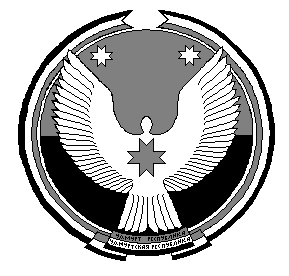  «Можга ёрос» муниципал кылдытэтысь депутат КенешДерюгин Владимир Трифонович- первый заместитель главы Администрации муниципального образования «Можгинский район» - начальник Управления сельского хозяйства Администрации района, председатель комиссии;Головко Виталий Геннадьевич- начальник отдела по делам строительства, архитектуры и ЖКХ Администрации района, заместитель председателя комиссии;Степанова Елена Александровна- старший инспектор контрольно-счётного отдела  муниципального образования «Можгинский район», секретарь комиссии;Члены комиссии:Члены комиссии:Герасимов Леонид Евдокимович- начальник Управления экономики и имущественных отношений Администрации района;Щеклеина Наталья Владимировна- начальник сектора правового обеспечения аппарата Главы МО, Совета депутатов и Администрации района.        г. Можга18  декабря 2013г.                   №  20.9